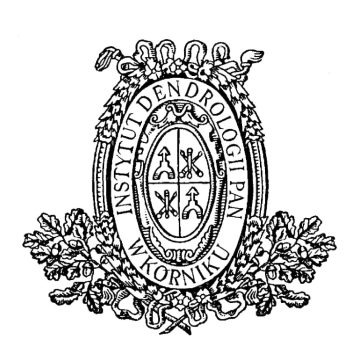 INSTYTUT DENDROLOGII      POLSKIEJ AKADEMII NAUK             62-035 KÓRNIK, ul. Parkowa 5,              tel. 61-8170-033;  fax. 61-8170-166;             www.idpan.poznan.pl      e-mail: idkornik@man.poznan.pl    OGŁOSZENIEO ZAMÓWIENIU  NA DOSTAWĘ TOWARU(zaproszenie do składania ofert)prowadzone zgodnie z regulaminem udzielania przez Instytut Dendrologii Polskiej Akademii Nauk zamówień wyłączonych ze stosowania przepisów ustawy Prawo zamówień publicznych z 11 września 2019 r. (Dz. U. z 2019 r. poz. 2019, z 2020 r. poz. 288, 875, 1492, 1517, 2275, 2320 z późn. zm.) o wartości nieprzekraczającej kwoty 130 000 zł netto. Przedmiotem postępowania jest dostawa fabrycznie nowych akcesoriów oraz oprogramowania komputerowego, a także zestawu urządzeń i akcesoriów potrzebnych do rejestrowania filmów promocyjnych dla Instytutu Dendrologii Polskiej Akademii Nauk w Kórniku.Opis przedmiotu zamówienia:Przedmiotem postępowania jest dostawa fabrycznie nowych akcesoriów oraz oprogramowania komputerowego, a także zestawu urządzeń i akcesoriów potrzebnych do rejestrowania filmów promocyjnych dla Instytutu Dendrologii Polskiej Akademii Nauk. Podane parametry poszczególnych elementów są wymaganiami minimalnymi. Dopuszcza się możliwość zaproponowania równoważnych podzespołów.Zamawiający dopuszcza możliwość zaoferowania produktów równoważnych. Przez podanie nazw własnych produktów, będących przedmiotem zamówienia, Zamawiający określa minimalne parametry, cechy użytkowe oraz jakościowe, jakim powinny odpowiadać produkty, aby spełniały stawiane wymagania. Powyżej opisana definicja równoważności odnosi się do produktów wymienionych z nazwy/numeru katalogowego.Zaproponowane przez Wykonawców w formularzu ofertowym produkty równoważne muszą posiadać parametry jakościowe i techniczne nie gorsze niż produkty wyszczególnione przez Zamawiającego  w  opisie przedmiotu zamówienia. Zadanie nr 1:Zestaw urządzeń oraz akcesoriów potrzebnych do rejestrowania filmów promocyjnych, wywiadów, oraz zbliżeń makro. Filmy będą rejestrowane w pomieszczeniach biurowych oraz laboratoriach.Sprzęt fotograficzny: Akcesoria:Zadanie nr 2:Zestaw urządzeń oraz akcesoriów potrzebnych do rejestrowania filmów promocyjnych, wywiadów, warsztatów, oraz zbliżeń makro. Filmy będą rejestrowane w głównie w terenie.Sprzęt fotograficzny:Akcesoria:Zadanie nr 3: Microsoft Office Home & Business 2021 ESD					- 2 szt.Licencja: wieczysta, komercyjna,Zadanie nr 4: ABBYY FineReader 15 Standard							- 1 szt.Licencja komercyjna, wieczysta, jednostanowiskowa,Zadanie nr 5: Dostawca dołączy do oferty specyfikację techniczną zaoferowanego asortymentu. Każde urządzenie na fakturze vat winno być wyszczególnione w osobnej pozycji. Dokumentem niezbędnym do wystawienia faktury vat jest protokół odbioru towaru.Termin realizacji zamówienia – do końca 2022 roku.Termin związania ofertą – 14 dni.Zamawiający dopuszcza możliwość składania ofert częściowych na poszczególne zadania.Minimalny okres gwarancji na sprzęt wynosi 24 miesiące. Oferty nie spełniające tego warunku, zostaną odrzucone.Oferty wg wzoru stanowiącego zał. nr 1 powinny zawierać proponowaną cenę 
na wszystkie elementy zamówienia ujęte w opisie.Cenę za wykonanie zamówienia Dostawca określi w złotych z dokładnością do dwóch miejsc po przecinku na wszystkie elementy zamówienia. Zamawiający w celu ustalenia, czy oferta zawiera rażąco niską cenę w stosunku do przedmiotu zamówienia, może zwrócić się do Wykonawcy o udzielenie w określonym terminie wyjaśnień dotyczących elementów oferty mających wpływ na wysokość ceny. Zastosowanie przez wykonawcę stawki podatku VAT od towarów i usług niezgodnego z przepisami ustawy o podatku od towarów i usług oraz podatku akcyzowego z 11.03.2004 r. (Dz.U. 2004 Nr 54 poz. 535 z póź. zm.) spowoduje odrzucenie oferty. Cena powinna zawierać wszystkie koszty realizacji zamówienia w tym koszt dostawy do siedziby Zamawiającego. Jedynym kryterium wyboru oferty jest cena brutto. Za najkorzystniejszą ofertę uznana zostanie ważna oferta z najniższą ceną.Z wykonawcą, którego oferta zostanie uznana za najkorzystniejszą zostanie podpisana umowa wg wzoru załącznika nr 2 do ogłoszenia (dotyczy zamówienia na kwotę powyżej 15000,00 zł. netto) lub zostanie wysłane pisemne zamówienie na dostawę (kwota poniżej 15000,00 zł. netto). Zamawiający zastrzega sobie prawo unieważnienia postępowania bez podania przyczyny. Od tej decyzji nie przysługują środki odwoławcze.Miejsce oraz termin składania i otwarcia ofert: Oferty należy składać w zamkniętych kopertach z dopiskiem: „Oferta cenowa na dostawę fabrycznie nowych akcesoriów oraz oprogramowania komputerowego, a także zestawu urządzeń i akcesoriów potrzebnych do rejestrowania filmów promocyjnych DAZ.2540.939.2022” do 28.10.2022 roku w skrzynce podawczej Instytutu portiernia budynku A, do godz. 1200 lub przesłać pocztą elektroniczną na adres: zamowienia.idpan@man.poznan.pl.Wynik postępowania zostanie ogłoszony na stronie internetowej Zamawiającego: www.idpan.poznan.pl/bip.Osobą do kontaktu w sprawie zamówienia pod względem formalno-proceduralnym  jest Wiesław Płócieniak tel. 601 857 261; e-mail: idadmin@man.poznan.pl 
w godzinach od 730 do 1530.Załączniki:Nr 1 wzór oferty,Nr 2 wzór umowy			       Nr 3 klauzula RODO			Zastępca dyrektora ds. naukowychInstytutu Dendrologii PANdr hab. Ewelina Ratajczak, prof. ID PANKórnik, 14.10.2022 r.Zał. nr 1do ogłoszenia o zamówienie z 14.10.2022 r.Formularz ofertyNazwa oferenta:Adres:E-mail:Telefon kontaktowy:Przedstawiam swoją ofertę dotyczącą ogłoszenia o zamówieniu na dostawę fabrycznie nowych akcesoriów oraz oprogramowania komputerowego, a także zestawu urządzeń i akcesoriów potrzebnych do rejestrowania filmów promocyjnych dla Instytutu Dendrologii Polskiej Akademii Nauk w Kórniku. Dla Zadania nr 1:Przedstawiam swoją ofertę na dostawę zestawu urządzeń oraz akcesoriów potrzebnych do rejestrowania filmów promocyjnych, wywiadów, oraz zbliżeń makro dla Instytutu Dendrologii Polskiej Akademii Nauk za łączną kwotę:………………………zł netto tj. ……………………………….…. zł. bruttoCo wynika z cen jednostkowych: *uzupełnić w przypadku zaproponowania produktu równoważnegoDla Zadania nr 2:Przedstawiam swoją ofertę na dostawę zestaw urządzeń oraz akcesoriów potrzebnych do rejestrowania filmów promocyjnych, wywiadów, warsztatów, oraz zbliżeń makro dla Instytutu Dendrologii Polskiej Akademii Nauk za łączną kwotę:………………………zł netto tj. ……………………………….…. zł. bruttoCo wynika z cen jednostkowych: *uzupełnić w przypadku zaproponowania produktu równoważnegoDla Zadania nr 3:Dostawa  oprogramowania MS Office – 2 licencje. Przedstawiam swoją ofertę na dostawę dwóch licencji Microsoft Office Home & Business 2021 ESD dla Instytutu Dendrologii Polskiej Akademii Nauk za kwotę:………………………zł netto tj. ……………………………….…. zł. bruttoProponuję produkt równoważny*…………………………………………………….Dla Zadania nr 4:Dostawa  oprogramowania ABBYY FineReader – 1 licencja. Przedstawiam swoją ofertę na dostawę ABBYY FineReader 15 Standard dla Instytutu Dendrologii Polskiej Akademii Nauk za kwotę:………………………zł netto tj. ……………………………….…. zł. bruttoProponuję produkt równoważny*…………………………………………………….Dla Zadania nr 5:Dostawa  pendrive – 2 sztuki. Przedstawiam swoją ofertę na dostawę dwóch sztuk pendrive dla Instytutu Dendrologii Polskiej Akademii Nauk za kwotę:………………………zł netto tj. ……………………………….…. zł. bruttoProponuję produkt równoważny*…………………………………………………….Gwarancja:  Składając ofertę w postępowaniu o udzielenie zamówienia publicznego oświadczam, jako upoważniony reprezentant WYKONAWCY, że:nie jestem (jesteśmy) powiązany(i) z Zamawiającym i nie występuje pomiędzy nami konflikt interesów;oferowany przeze mnie (nas) przedmiot zamówienia spełnia wymagania Zamawiającego;zaoferowana cena zawiera wszystkie koszty niezbędne do należytego wykonania zamówienia;w przypadku wybrania mojej (naszej) oferty, zobowiązuję (my) się zrealizować przedmiot zamówienia zgodnie z wymaganiami opisanymi w ogłoszeniu wraz z załącznikami;przyjmuję(my) do wiadomości i akceptujemy treść Klauzuli informacyjnej Zamawiającego (RODO) Załącznik nr 3.Oświadczam, że wypełniłem obowiązki informacyjne przewidziane w art. 13 lub art. 14 RODO wobec osób fizycznych, od których dane osobowe bezpośrednio lub pośrednio pozyskałem w celu ubiegania się o udzielenie zamówienia publicznego w niniejszym postępowaniu.nie podlegam wykluczeniu z postępowania o zamówienie publiczne na podstawie art. 7 ust. 1 pkt 1 Ustawy z dnia 13.04.2022 r. o szczególnych rozwiązaniach w zakresie przeciwdziałania wspieraniu agresji na Ukrainę oraz służących ochronie bezpieczeństwa narodowego (Dz. U. z 2022 r. poz. 835).Data:.………………………….podpis i pieczęć oferentaZał. nr 2do ogłoszenia o zamówienie z 14.04.2022 r.WzórUmowa dostawy nr …../2022zawarta w Kórniku dnia ………….2022 roku pomiędzy: Instytutem Dendrologii Polskiej Akademii Nauk mającym siedzibę przy ulicy Parkowej 5, 62-035 Kórnik, reprezentowanym przez: …………………………………………. zwanym w dalszej treści umowy ZAMAWIAJĄCYMa…………………………………………………..zwanym dalej w tekście DOSTAWCĄ reprezentowanym przez …………………………………………………. o następującej treści:Wobec wyboru DOSTAWCY przez ZAMAWIAJĄCEGO po przeprowadzeniu postępowania 
w trybie zapytania ofertowego, strony zawierają umowę o następującej treści:§ 1. Przedmiot umowyZAMAWIAJĄCY zleca, a DOSTAWCA podejmuje dostarczyć …………………………………………………………………………………………………....dla Instytutu Dendrologii Polskiej Akademii Nauk zgodnie z przedstawioną ofertą z dnia ………..2022 r. (zał. nr 1).§ 2. Warunki i termin dostawyDostawa na ryzyko i koszt DOSTAWCY do siedziby ZAMAWIAJĄCEGO w Kórniku, przy ulicy Parkowej 5. Termin dostawy zamówionego towaru nie dłuższy niż zadeklarowany w postępowaniu.Odpowiedzialność za dostarczenie przedmiotu zamówienia w terminie i w miejsce wskazane przez ZAMAWIAJĄCEGO ponosi DOSTAWCA.Stosownie do postanowienia art. 431 ustawy z dnia 11 września 2019 roku Prawo zamówień publicznych (Dz. U. z 2019 roku poz. 2019 z późn. zm.) ZAMAWIAJĄCY i DOSTAWCY są obowiązani współdziałać przy wykonywaniu niniejszej umowy. ZAMAWIAJĄCY ma prawo do złożenia reklamacji w przypadku ujawnienia przy odbiorze towaru, braków ilościowych w poszczególnych opakowaniach, wad jakościowych dostarczonego towaru, lub w przypadku uszkodzenia towaru.ZAMAWIAJĄCY ma prawo do złożenia reklamacji w przypadku ujawnienia wad ukrytych towaru. Reklamacja będzie składana mailowo przez osobę upoważnioną przez Kierownika ZAMAWIAJĄCEGO w ciągu maksymalnie 7 dni od dnia dostawy partii towaru lub niezwłocznie w przypadku ujawnienia wad ukrytych. DOSTAWCA zobowiązuje się do wymiany towaru wadliwego na towar bez wad w ciągu 
14 dni od otrzymania informacji o uzasadnionej reklamacji ZAMAWIAJĄCEGO.W przypadku dostarczenia towarów nie zamówionych przez ZAMAWIAJĄCEGO zostaną one zwrócone DOSTAWCY na jego koszt.§ 3. Całkowita wartość umowyZa wykonanie wszystkich czynności opisanych w § 1 DOSTAWCY przysługiwać będzie wynagrodzenie w łącznej wysokości ……… zł netto, słownie: ………………………………………………….. netto tj. …………… zł brutto, słownie: …………………………………………….. brutto.§ 4. Upoważnieni przedstawicieleStrony wyznaczają niniejszym swoich przedstawicieli uprawnionych do podejmowania decyzji w zakresie wyznaczonym przez § 1 tej umowy.Przedstawicielem ZAMAWIAJĄCEGO będzie ……………….Przedstawicielem DOSTAWCY będzie ………………………..§ 5. Warunki płatnościZapłata nastąpi w terminie 21 dni od dnia dostarczenia faktury VAT, przelewem na rachunek bankowy DOSTAWCY wskazany w wystawionej fakturze. Warunkiem zapłaty 
jest sporządzenie przez strony tej umowy protokołu odbioru przedmiotu dostawy§ 6. Gwarancja, rękojmia i serwisDo przedmiotu zamówienia dostawca dołączy pisemną gwarancję określającą okres gwarancji na … miesiące od daty oddania przedmiotu umowy do użytkowania.§ 7. Kary umowne1. Strony postanawiają, że obowiązującą formą odszkodowania będą kary umowne.2. Kary te będą naliczane w następujących przypadkach i wysokościach:2.1. WYKONAWCA zapłaci ZAMAWIAJĄCEMU kary umowne:a) w przypadku nieterminowego wykonania usługi bądź odmowy wykonania zleconych usług w wysokości 0,5% wartości zamówienia netto za każdy dzień opóźnienia ponad termin określony w § 2 ust. 1 umowy. Kary umowne nie będą naliczane, gdy przyczyną nieterminowego wykonania umówionej usługi bądź odmowy wykonania usługi będzie zmiana technologii wykonania zleconych usług, na żądanie ZAMAWIAJĄCEGO, nie akceptowane przez WYKONAWCĘ, a ZAMAWIAJĄCY zostanie uprzedzony o takim fakcie przez WYKONAWCĘ,b) za zwłokę w usuwaniu wad stwierdzonych przy odbiorze lub w okresie gwarancjiw wysokości 0,5% całkowitej wartości umowy, za każdy dzień zwłoki, licząc od dnia wyznaczonego lub umówionego na usunięcie tych wad.2.2. Łączna wysokość kar umownych nie może przekroczyć 10% wynagrodzenia umownego.2.3. Zamawiający zapłaci WYKONAWCY kary umowne za zwłokę w dokonaniu odbioru w wysokości 0,5% za każdy dzień zwłoki, licząc od dnia następnego po dniu, w którym odbiór miał zostać zakończony.3. Strony zastrzegają sobie prawo dochodzenia odszkodowania uzupełniającego,przekraczającego wysokość naliczonych kar umownych do wysokości rzeczywiścieponiesionej szkody.4. WYKONAWCA nie może przenosić na rzecz osób trzecich jakichkolwiek wierzytelnościwynikających lub związanych z tą umową bez pisemnej zgody ZAMAWIAJĄCEGO.§ 8. Postanowienia końcoweSprawy nieuregulowane niniejszą umową będą rozpatrywane z odpowiednim zastosowaniem postanowień Kodeksu cywilnego i ustawy Prawo zamówień publicznych. Wszelkie spory, które wynikną w związku z realizacją niniejszej umowy, będą rozstrzygane w pierwszej kolejności na drodze negocjacji. W przypadku braku osiągnięcia porozumienia sądem właściwym do rozstrzygnięcia sporów będzie sąd właściwy ze względu na siedzibę Zamawiającego.Zmiany opisane powyżej bądź uzupełnienia niniejszej umowy wymagają dla swej ważności zachowania formy pisemnej i podpisów obu stron oraz nie mogą być sprzeczne w treści złożonej oferty przez WYKONAWCĘ.§ 9. Załączniki do umowyOferta DOSTAWCY z dnia …………………r. określająca przedmiot i wartość dostawy.Wszelkie powołane w umowie załączniki, wymienione w tym paragrafie, stanowią jej integralną część.§ 10. Klauzula RODOZgodnie z art. 13 ust. 1 i 2 rozporządzenia Parlamentu Europejskiego i Rady (2016/679 z dnia 27 kwietnia 2016 r. w sprawie ochrony osób fizycznych w związku z przetwarzaniem danych osobowych i w sprawie swobodnego przepływu takich danych oraz uchylenia dyrektywy 95/46/WE), dalej RODO informuję że:Administratorem Pani/Pana danych osobowych jest Instytut Dendrologii Polskiej Akademii Nauk z siedzibą w Kórniku przy ulicy Parkowej nr 5.W sprawach związanych z Pani/Pana danymi proszę kontaktować się z Inspektorem Ochrony Danych, kontakt pisemny za pomocą poczty tradycyjnej na adres Instytut Dendrologii PAN ul. Parkowa 5, 62-035 Kórnik lub pocztą elektroniczną na adres email: iod.idpan@man.poznan.pl.Pani/Pana dane osobowe przetwarzane będą na podstawie art. 6 ust. 1 lit. c RODO w celu prowadzenia przedmiotowego postępowania o udzielenie zamówienia publicznego oraz zawarcia umowy, a podstawą prawną ich przetwarzania jest obowiązek prawny stosowania sformalizowanych procedur udzielania zamówień publicznych spoczywający 
na Zamawiającym.Obiorcami Pani/Pana danych osobowych będą osoby lub podmioty, którym udostępniona zostanie dokumentacja postępowania w oparciu o art. 18 oraz art. 74 ustawy Pzp.Pani/Pana dane osobowe będą przechowywane, zgodnie z art. 78 ust. 1 ustawy Pzp, przez okres 4 lat od dnia zakończenia postępowania o udzielenie zamówienia, a jeżeli czas trwania umowy przekracza 4 lata, okres przechowywania obejmuje cały czas trwania umowy.Obowiązek podania przez Panią/Pana danych osobowych bezpośrednio Pani/Pana dotyczących jest wymogiem ustawowym określonym w przepisach ustawy Pzp, związanym z udziałem w postępowaniu o udzielenie zamówienia publicznego, konsekwencje niepodania określonych danych wynikają z ustawy Pzp.W odniesieniu do Pani/Pana danych osobowych decyzje nie będą podejmowane w sposób zautomatyzowany, stosowanie do art. 22 RODO;Posiada Pan/Pani:− na podstawie art. 15 RODO prawo dostępu do danych osobowych Pani/Pana dotyczących;− na podstawie art. 16 RODO prawo do sprostowania lub uzupełnienia Pani/Pana danych osobowych, przy czym skorzystanie z prawa do sprostowania lub uzupełnienia nie może skutkować zmianą wyniku postępowania o udzielenie zamówienia publicznego ani zmianą postanowień umowy w zakresie niezgodnym z ustawą Pzp oraz nie może naruszać integralności protokołu oraz jego załączników;− na podstawie art. 18 RODO prawo żądania od administratora ograniczenia przetwarzania danych osobowych z zastrzeżeniem przypadków, o których mowa w art. 18 ust. 2 RODO, przy czym prawo do ograniczenia przetwarzania nie ma zastosowania w odniesieniu 
do przechowywania, w celu zapewnienia korzystania ze środków ochrony prawnej lub w celu ochrony praw innej osoby fizycznej lub prawnej, lub z uwagi na ważne względy interesu publicznego Unii Europejskiej lub państwa członkowskiego, a także nie ogranicza przetwarzania danych osobowych do czasu zakończenia postępowania o udzielenie zamówienia;− prawo do wniesienia skargi do Prezesa Urzędu Ochrony Danych Osobowych, gdy uzna Pani/Pan, że przetwarzanie danych osobowych Pani/Pana dotyczących narusza przepisy RODO.nie przysługuje Pani/Panu:− w związku z art. 17 ust. 3 lit. b, d lub e RODO prawo do usunięcia danych osobowych;− prawo do przenoszenia danych osobowych, o którym mowa w art. 20 RODO;− na podstawie art. 21 RODO prawo sprzeciwu, wobec przetwarzania danych osobowych, gdyż podstawą prawną przetwarzania Pani/Pana danych osobowych jest art. 6 ust. 1 lit. c RODO.Jednocześnie Zamawiający przypomina o ciążącym na Pani/Panu obowiązku informacyjnym wynikającym z art. 14 ROD O względem osób fizycznych, których dane przekazane zostaną Zamawiającemu w związku z prowadzonym postępowaniem i które Zamawiający pośrednio pozyska od Wykonawcy biorącego udział w postępowaniu, chyba że ma zastosowanie 
co najmniej jedno z włączeń, o których mowa w art. 14 ust. 5 RODO.§ 11. Egzemplarze umowyUmowa niniejsza została sporządzona w dwóch jednobrzmiących egzemplarzach, po jednym dla każdej ze stron.ZAMAWIAJĄCY                                      	     DOSTAWCAZał. nr 3	do ogłoszenia o zamówienie z 14.04.2022 r.Klauzula informacyjna z art. 13 RODO do zastosowania przez Zamawiających w celu związanym z postępowaniem o udzielenie zamówienia publicznegoZgodnie z art. 13 ust. 1 i 2 rozporządzenia Parlamentu Europejskiego i Rady (2016/679 z dnia 27 kwietnia 2016 r. w sprawie ochrony osób fizycznych w związku z przetwarzaniem danych osobowych i w sprawie swobodnego przepływu takich danych oraz uchylenia dyrektywy 95/46/WE), dalej RODO informuję że:1. Administratorem Pani/Pana danych osobowych jest Instytut Dendrologii Polskiej Akademii Nauk z siedzibą w Kórniku przy ulicy Parkowej nr 5.2. W sprawach związanych z Pani/Pana danymi proszę kontaktować się z Inspektorem Ochrony Danych, kontakt pisemny za pomocą poczty tradycyjnej na adres Instytut Dendrologii PAN ul. Parkowa 5, 62-035 Kórnik lub pocztą elektroniczną na adres email: iod.idpan@man.poznan.pl.3. Pani/Pana dane osobowe przetwarzane będą na podstawie art. 6 ust. 1 lit. c RODO w celu prowadzenia przedmiotowego postępowania o udzielenie zamówienia publicznego oraz zawarcia umowy, a podstawą prawną ich przetwarzania jest obowiązek prawny stosowania sformalizowanych procedur udzielania zamówień publicznych spoczywający na Zamawiającym.4. Obiorcami Pani/Pana danych osobowych będą osoby lub podmioty, którym udostępniona zostanie dokumentacja postępowania w oparciu o art. 18 oraz art. 74 ustawy Pzp.5. Pani/Pana dane osobowe będą przechowywane, zgodnie z art. 78 ust. 1 ustawy Pzp, przez okres 4 lat od dnia zakończenia postępowania o udzielenie zamówienia, a jeżeli czas trwania umowy przekracza 4 lata, okres przechowywania obejmuje cały czas trwania umowy.6. Obowiązek podania przez Panią/Pana danych osobowych bezpośrednio Pani/Pana dotyczących jest wymogiem ustawowym określonym w przepisach ustawy Pzp, związanym z udziałem w postępowaniu o udzielenie zamówienia publicznego, konsekwencje niepodania określonych danych wynikają z ustawy Pzp.7. W odniesieniu do Pani/Pana danych osobowych decyzje nie będą podejmowane w sposób zautomatyzowany, stosowanie do art. 22 RODO;8. Posiada Pan/Pani:− na podstawie art. 15 RODO prawo dostępu do danych osobowych Pani/Pana dotyczących;− na podstawie art. 16 RODO prawo do sprostowania lub uzupełnienia Pani/Pana danych osobowych, przy czym skorzystanie z prawa do sprostowania lub uzupełnienia nie może skutkować zmianą wyniku postępowania o udzielenie zamówienia publicznego ani zmianą postanowień umowy w zakresie niezgodnym z ustawą Pzp oraz nie może naruszać integralności protokołu oraz jego załączników;− na podstawie art. 18 RODO prawo żądania od administratora ograniczenia przetwarzania danych osobowych z zastrzeżeniem przypadków, o których mowa w art. 18 ust. 2 RODO, przy czym prawo do ograniczenia przetwarzania nie ma zastosowania w odniesieniu do przechowywania, w celu zapewnienia korzystania ze środków ochrony prawnej lub w celu ochrony praw innej osoby fizycznej lub prawnej, lub z uwagi na ważne względy interesu publicznego Unii Europejskiej lub państwa członkowskiego, a także nie ogranicza przetwarzania danych osobowych do czasu zakończenia postępowania o udzielenie zamówienia;− prawo do wniesienia skargi do Prezesa Urzędu Ochrony Danych Osobowych, gdy uzna Pani/Pan, że przetwarzanie danych osobowych Pani/Pana dotyczących narusza przepisy RODO.9. Nie przysługuje Pani/Panu:− w związku z art. 17 ust. 3 lit. b, d lub e RODO prawo do usunięcia danych osobowych;− prawo do przenoszenia danych osobowych, o którym mowa w art. 20 RODO;− na podstawie art. 21 RODO prawo sprzeciwu, wobec przetwarzania danych osobowych, gdyż podstawą prawną przetwarzania Pani/Pana danych osobowych jest art. 6 ust. 1 lit. c RODO.Jednocześnie Zamawiający przypomina o ciążącym na Pani/Panu obowiązku informacyjnym wynikającym z art. 14 ROD O względem osób fizycznych, których dane przekazane zostaną Zamawiającemu w związku z prowadzonym postępowaniem i które Zamawiający pośrednio pozyska od Wykonawcy biorącego udział w postępowaniu, chyba że ma zastosowanie co najmniej jedno z włączeń, o których mowa w art. 14 ust. 5 RODO.Kamera cyfrowa1 sztukaPrzeznaczenieWideo,MatrycaCMOS Super35,Liczba pikseliMinimum 21.2 MP,Rozdzielczość nagrania6144 x 3456 (6K) do 50 kl./s,6144 x 2560 (6K 2,4:1) do 60 kl./s,5744 x 3024 (5,7K 17:9) do 60 kl./s,4096 x 2160 (4K DCI) do 60 kl./s,3840 x 2160 (Ultra HD) do 60 kl./s,3728 x 3104 (3,7K 6:5 Anamorficzny) do 60 kl./s,2868 x 1512 (2,8K 17:9) do 120 kl./s,1920 x 1080 (HD) do 120 kl./s,Liczba klatek na sekundę23.98, 24, 25, 29.97, 30, 50, 59.94 i 60 kl./s,OstrośćAutofokus dostępny w kompatybilnych obiektywach,Sterowanie przysłoną,Koło przysłony i slider na ekranie dotykowym do ręcznej regulacji przysłony w obiektywach sterowanych elektronicznie, przycisk przysłony do natychmiastowego automatycznego ustawiania przysłony w kompatybilnych obiektywach,Wymiary ekranuMinimum 5" 1920 x 1080,Rodzaj ekranuPojemnościowy ekran dotykowy LCD,Wyjście wideo1 x HDMI do 1080p60,Analogowe wejścia audio2 x analogowe mini XLR,1 x wejście stereo 3,5 mm,Analogowe wyjścia audio1 x jack 3,5 mm do słuchawek,Gniazdo HDMI1 x HDMI,Nagrywanie bezpośrednio na zewnętrzny dysk SSDTak,Wbudowany mikrofon stereoTak,Wbudowany głośnikTak,Standardy wideo HD1080p23.98, 1080p24, 1080p25, 1080p29.97, 1080p30, 1080p50, 1080p59.94, 1080p60,Standardy wideo Ultra HD2160p23.98, 2160p24, 2160p25, 2160p29.97, 2160p30, 2160p50, 2160p59.94, 2160p60,Standardy DCI 4K4Kp23.98 DCI, 4Kp24 DCI, 4Kp25 DCI, 4Kp29.97 DCI, 4Kp30 DCI, 4Kp50 DCI, 4Kp59.94 DCI, 4Kp60 DCI,Obsługa kart CFast 2.0Tak,Obsługa kart SD UHS-IITak,Format nośników danychMożliwość formatowania do systemów plików ExFat,Zasilacz zewnętrznyTak,AkumulatorMinimum 45 minut nagrywania,Temperatura robocza0º C do 40º CDodatkowe akcesoriaKompatybilny obiektyw 35 mm f/1,4GwarancjaMinimum 2 lataPrzenośny rejestrator audio1 sztukaPrzeznaczeniePrzenośny rejestrator audioFormat zapisuWAV 44,1 / 48 / 96 kHz, MP3 44,1 kHz,ZasilanieBaterie, USB,Żywotność bateriiMinimum 20 godzin,Wyjście słuchawkoweTak,Wejście linioweTak,Wejście mikrofonoweTak,Wyjście linioweTak,Ilość ścieżek6,Wbudowany głośnikTak,Wymienne kapsuły mikrofonoweTak,Pokrętła regulacji wzmocnienia sygnału i przełączniki -20 dB dla każdego wejściaTak,Obsługa kart pamięciSD/SDHC/SDXC, minimum 64 GB,Wyświetlacz LCD,Tak,EfektyFiltr górnoprzepustowy,Kompresor,Ogranicznik sygnału,FunkcjeNagrywanie automatyczne,Nagrywanie wstępne,Narywanie rezerwowe, Dodatkowe akcesoriaKapsuła mikrofonowa, zapewniająca dodatkowe wejście przez stereofoniczne 1/8” wejście mikrofonowe / liniowe mini jackWagaMaksymalnie 300g,GwarancjaMinimum 2 lata,Karta pamięci1 sztuka,ZastosowanieKompatybilna z przenośnym rejestratorem dźwiękuPojemnośćMinimum 64 GB,Rodzaj karty pamięciSDXC,Maksymalna prędkość zapisu60 MB/s,Kategoria Class 10Tak,Kategoria UHS Class U3Tak,UHS-ITak,Video Speed Class 30 (V30)Tak,GwarancjaMinimum 2 lata,Mikrofon1 sztuka,PrzeznaczenieDo rejestracji wykładów i wystąpień,System mocowaniaGwint 5/8’’,Rodzaj przetwornikaDynamiczny,Rodzaj łącznościPrzewodowa,Charakterystyka kierunkowościKardioinalna,ZłączeXLR,Pasmo przenoszenia50 ~ 20000 Hz,Impedancja150 OmCzułość-59 dB,Dodatkowe informacjeWbudowany filtr pop,Wysoki poziom odporności na zakłócenia o częstotliwości radiowej,Tłumienie hałasu otoczenia,Wytrzymała konstrukcja,Możliwość skonfigurowania pozycji mikrofonu,Dołączone akcesoriaGąbka mikrofonowa,Płytka zasłaniająca przełączniki,KolorCzarny,GwarancjaMinimum 2 lataStatyw mikrofonowy prosty1 sztuka,PrzeznaczenieDo montażu mikrofonuMateriałStal,Wysokość maksymalna169 cm,Gwint zewnętrzny5/8’’,Regulacja wysokościTak,KolorCzarny,Waga Maksimum 2,5 kg,GwarancjaMinimum 2 lataFiltr mikrofonowy 1 sztuka,PrzeznaczenieDo poprawy jakości nagrań,TypPop filtr,Regulacja 360º,GwarancjaMinimum 2 lataKabina akustyczna1 sztuka,PrzeznaczenieDo nagrywania wokalu (głosu wykładowcy) w pomieszczeniu cichej pracy,Dodatkowe akcesoriaUchwyt montażowy,Adapter na mikrofon umożliwiający kompatybilne połączenie zestawu,GwarancjaMinimum 2 lataOkablowanie XLR1 sztuka,PrzeznaczenieDo podłączenia kamery oraz mikrofonuDługośćMinimum 10 m,GwarancjaMinimum 2 lataPulpit mikrofonowy1 sztuka,PrzeznaczeniePulpit mikrofonowy typu dostawka, do zamontowania na statywie mikrofonowymZakres regulacji360º,Wymiary płytyOkoło A4,GwarancjaMinimum 2 lataStatyw fotograficzny z głowicą1 sztuka,PrzeznaczenieDo stabilnej pracy przy rejestrowaniu wywiadów, pracy w terenie, oraz warsztatów, kompatybilny z zaproponowaną w zestawie kamerąMateriałAluminium,Liczba nóg3,Długość po złożeniuMaksimum 72 cm,Wysokość maksymalnaMinimum 150 cm,WagaMaksimum 4,5 kg,Maksymalne obciążenie zestawu5 kg, Maksymalne obciążenie statywu15 kg,Typ blokady nógZaciski,Głowica w zestawieTak,MocowanieGniazdo na półkulę 75 mm, + dodatkowy adapter 60 mmDodatkowe akcesoriaTorba do przenoszenia statywu,GwarancjaMinimum 2 lataKarta pamięci1 sztuka,PrzeznaczenieDo rejestracji wideo RAW 4K+, kompatybilna z zaproponowaną w zestawie kamerą,Rodzaj pamięcicFast 2.0,Prędkość zapisuDo 498 Mb/s,Prędkość odczytuDo 560 MB/s,Minimalna prędkość zapisu130 MB/s,PojemnośćMinimum 512 GB,InterfejsSATA III,Dodatkowe informacjeWstrząsoodporność,Odporność na temperaturę,Ochrona przed wyładowaniami elektrostatycznymi ESD,GwarancjaMinimum 2 lataAparat cyfrowy1 sztukaPrzeznaczenieWideo,Matryca światłoczułaCMOS 36 x 24 mm,Efektywna rozdzielczośćMinimum 30 Mp,Czułość ISO100-40000,Formaty obrazu3:2, 4:3, 16:9, 1:1,Formaty zapisuRAW, JPG, RAW + JPG,Balans bieliAuto,Manualny,Ustawienia predefiniowane,Automatyczny z priorytetem bieli,Korekta obrazuPrzestrzeń barwna: sRGB / Adobe RGB,StabilizacjaW obiektywach,Tryb ekspozycjiP, A, S, M,Tryb użytkownika,Bulb,Tryb filmowy,Karta pamięciSD/SDHC/SDXC,UHS-II,Zdjęcia seryjne8 kl/s,Pomiar światłaMatrycowy,Centralnie-ważony,Punktowy,Uśredniony,Tryb pracy AFpojedynczy AF,ciągły AF,ustawienie ręczne (MF),śledzący AF,wykrywanie twarzy,AF dotykowy,wielopunktowy AF,strefowy AF,wykrywanie oka,WizjerWizjer elektroniczny,Powiększenie 0,76x,Ekran LCDObrotowy,Dotykowy,Minimum 3,15-calowy,Rejestracja filmów4K 30 kl./s, 480 Mb/s, MOV, H.264, PCM,4K 30 kl./s, 480 Mb/s, MOV, H.264, PCM,4K 24 kl./s, 480 Mb/s, MOV, H.264, PCM,4K 24 kl./s, 120 Mb/s, MOV, H.264, AAC,4K 23.98 kl./s, 480 Mb/s, MOV, H.264, PCM,4K 23.98 kl./s, 120 Mb/s, MOV, H.264, AAC,Full HD 60 kl./s 180 Mb/s, MOV, H.264, PCM,Full HD 60 kl./s 60 Mb/s, MOV, H.264, AAC,Full HD 30 kl./s, 90 Mb/s, MOV, H.264, PCM,Full HD 30 kl./s, 30 Mb/s, MOV, H.264, AAC,Full HD 24 kl./s, 90 Mb/s, MOV, H.264, PCM,Full HD 24 kl./s, 30 Mb/s, MOV, H.264, AAC,Full HD 23.98 kl./s, 90 Mb/s, MOV, H.264, PCM,Full HD 23.98 kl./s, 30 Mb/s, MOV, H.264, AAC,HD 120 kl./s,160 Mb/s, MOV, H.264, PCM,Złączamini HDMI typu C, USB 3.1 typu C, wejście mikrofonu,PilotMożliwość sterowania bezprzewodowego,ZasilanieAkumulator,Stopka na akcesoriaTak,Gwint statywuTak,WagaMaksymalnie 660g,Dodatkowe akcesoriaKompatybilny zasilacz umożliwiający pracę bez akumulatora,Dodatkowy kompatybilny akumulator – o pojemności minimum 2300 mAh,Kompatybilny obiektyw 24-70 mm f/2.8,Kompatybilny adapter umożliwiający podłączenie obiektywu makro z 1 zadania,GwarancjaMinimum 2 lataStabilizator/Gimbal1 sztukaPrzeznaczenieDo płynnych ujęć filmowych, pozbawionych wstrząsów, z możliwością zdalnego sterowania spoza pomieszczenia na urządzeniu mobilnym z podglądem wideo na żywo,BudowaWłókno węglowe,Zakres stabilizacjiKąt obrotu 360°,Kąt pochylenia od -112° do 214°,Kąt przechylenia od -95° do 240°,FunkcjeRedukcja drgań,Inteligentna funkcja tworzenia panoramy,Pokrętło do regulacji ostrości,Fotografia w trybie Time-Lapse,Śledzenie twarzy i obiektów,Pokrętło wielofunkcyjne,Dotykowy wyświetlacz,Bezprzewodowe sterowanie smartfonem,ObciążenieDo 4,5 kg,Mocowanie1/4’’-20,Zimna stopka,Otwór mocujący M4,ŁącznośćBluetooth,USB-C,Czas działaniaDo 12 godzin,BateriaAkumulator, minimum 1950 mAh,KolorCzarny,WagaMaksimum 1,3 kg,Dołączone akcesoriaTransmiter obrazu,Etui,Kabel zasilający USB,Podpora obiektywu,Płytka montażowa,Uchwyt jednoręczny,Podwyższenie aparatu,Kable MCC (Micro-USB, Mini-USB, 2x USB-C),2 x śruba montażowa D-Ring ¼’’-20,Śruba 1/4’’-20,3 x zapinany pasek,Statyw,Uchwyt na telefon,Kabel Mini HDMI,Kabel Mini HDMI do HDMI,Kabel Mini HDMI do Micro-HDMI,GwarancjaMinimum 2 lata,Karta pamięci1 sztuka,ZastosowanieDo płynnego rejestrowania filmów w rozdzielczości 4K,PojemnośćMinimum 64 GB,Rodzaj karty pamięciSDXC,Maksymalna prędkość zapisu160 MB/s,Trwała prędkość zapisu140 MB/s,Kategoria Class 10Tak,Kategoria UHS Class U3Tak,UHS-IITak,Video Speed Class 60 (V60)Tak,GwarancjaMinimum 2 lata,Statyw wideo z głowicą1 sztuka,PrzeznaczenieDo stabilnej pracy przy rejestrowaniu wywiadów, pracy w terenie, oraz warsztatów, kompatybilny z aparatem zaproponowanym w zestawie,MateriałAluminium,Liczba nóg3,StopkiKolczaste + gumowe,Minimalna wysokość782 mm,Maksymalna wysokość1551 mm,Długość po złożeniuMaksimum 825 mm,UdźwigDo 10 kg,WagaMaksimum 3,6 kg,Mocowanie górne1/4’’ gwint męski, 3/8’’ gwint męski,Rodzaj głowicyWideo,Liczba poziomów1,Przechył przód - tył-75° / +90°,Rączka w komplecieTak,Obrów w panoramie360°,GwarancjaMinimum 2 lata,System bezprzewodowych mikrofonów2 x nadajnik, 1 x odbiornik,PrzeznaczenieDla dwóch osób podczas rejestrowania dialogów, przeprowadzania wywiadów, pracy w terenie, oraz warsztatów.Nadajnik2 sztuki,Pasmo bezprzewodowe2,4 GHz,Moc nadawania+10 dBm,MikrofonDookólny,Pasmo przenoszenia80 Hz ~ 20 kHz,Opóźnienie dźwięku< 20 ms,Interfejs mikrofonu zewnętrznegoTRS 3,5 mm,BateriaWbudowany akumulator minimum 330 mAh,Żywotność bateriiDo 5 godzin,Temperatura robocza0° C ~ 50° C,Odbiornik1 sztuka,Pasmo bezprzewodowe2,4 GHz,Moc nadawania+10 dBm,Odbieranie czułości-86 dBm,AntenaPCB,Amplituda wyjściowa audio+0 dB ~ + 12 dB,Opóźnienie dźwięku< 20 ms,Interfejs wyjścia audio3,5 mm TRS i USB-C,Wyjście cyfrowe48 kHz 24 bity,Interfejs odsłuchuTRS / TRRS 3,5 mm,BateriaWbudowany akumulator minimum 330 mAhŻywotność bateriiDo 5 godzin,Temperatura robocza0° C ~ 50° C,Możliwość bezpośredniego podłączenia do aparatuTak,ZasięgDo 50 metrów,GwarancjaMinimum 2 lata,Torba fotograficzna1 sztuka,PrzeznaczenieDo bezpiecznego przenoszenia sprzętu fotograficznegoPojemnośćMinimum aparat fotograficzny + dwa obiektywy (standardowy + makro) + akcesoria,Wymiary wewnętrzneMinimum 34,5 x 18,5 x 20 cm,Wodoodporny pokrowiecTak,Pasek na ramięTak,Uchwyt ręcznyTak,Kieszenie zewnętrzne Tak,Przegródki na rzepyTak,Kieszeń na kartę pamięciTak,WagaMaksimum 1,3 kg,GwarancjaMinimum 2 lata,Pendrive2 sztuki,PojemnośćMinimum 1 TB,InterfejsUSB Typu-C,USB 3.2 Gen. 1  (Typ A),Maksymalna prędkość odczytuDo 150 MB/s,GwarancjaMinimum 2 lata,NazwaGwarancjaCena nettoCena bruttoKamera cyfrowa z obiektywem*………………………………….Przenośny rejestrator audio*…………………………………..Karta pamięci min. 64 GB*…………………………………..Mikrofon*…………………………………..Statyw mikrofonowy prosty*…………………………………..Filtr mikrofonowy*…………………………………..Kabina akustyczna*…………………………………..Okablowanie XLR*…………………………………..Pulpit mikrofonowy*…………………………………..Statyw fotograficzny z głowicą*…………………………………..Karta pamięci min. 512 GB*…………………………………..SumaSumaNazwaSztukGwarancjaCena nettoCena bruttoAparat cyfrowy z akcesoriami*……………….1Stabilizator/Gimbal*……………….1Karta pamięci min. 64 GB*……………….1Statyw wideo z głowicą *……………….1System bezprzewodowych mikrofonów*……………….2 x nadajnik, 1 x odbiornik,Torba *……………….1SumaSumaSuma